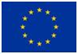 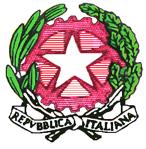 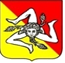 ISTITUTO COMPRENSIVO STATALE“Serafino Amabile Guastella”Corso Europa n. 1 – 97012 CHIARAMONTE GULFI (RG)Tel./Fax: 922021 – 922442  –  e-mail: rgic80600g@istruzione.it - e-mail PEC: rgic80600g@pec.istruzione.it Sito web: www.istitutocomprensivoserafinoamabileguastella.edu.it – C. M.: RGIC80600G  –  C. F.: 92020720881 - C. Uff.: UFFQOHRELAZIONE FINALE DEL DOCENTEa.s. 2021/2022  CLASSE …………….. SEZ. ……………… MATERIA …………………………………La classe è composta da …………… studenti (……	femmine e…..	maschi). Sono presenti/ non sono presenti studenti diversamente abili. In data 		è stato inserito l’alunno		.In data 		l’alunno 		si è trasferito in altra scuola.Si può affermare che gli studenti hanno mostrato nei confronti della disciplina un atteggiamento:  molto positivo	  abbastanza positivo	  non sempre positivo Hanno partecipato nel periodo in modo:   attivo	  abbastanza attivo		  poco attivo	  altro____________________________________________________________________________________________Hanno partecipato alla DDI:N. alunni…… In modo:    attivo	  abbastanza attivo		  poco attivo	  non hanno partecipatoMotivazione della mancata partecipazione:____________________________________________________________________________Sono stati predisposti Piani di apprendimento individualizzati?sì				no			Quanti?_________			Le competenze disciplinari generali sono state dagli studenti:  Pienamente acquisite N…. 	       Sufficientemente acquisite N……	    Acquisite parzialmente N……	       Altro ________________________________________________________________________________________________________________Rispetto alla situazione di partenza ed alla sua evoluzione nel corso dell’anno, la classe 		    È migliorata		    è rimasta stabile		       ha mostrato carenze per i seguenti motivi: _________________________________________________________________________________________________________________________________________________________La preparazione è 	  buona	  soddisfacente	  accettabile	       complessivamenteaccettabile	  altro _____________________________________________________________Si sono osservate lacune in merito a:________________________________________________________________________________L’autonomia di lavoro, tenuto anche conto delle attività in  DAD,  è generalmente:  adeguata	       nel complesso adeguata          per un gruppo di studenti non ancora adeguata per i seguenti motivi: _____________________________________________________________________________________________________________________________________________Il rapporto con il docente  è stato   costruttivo		  abbastanza costruttivo	  buono  per un gruppo di alunni talvolta difficoltoso a causa di _________________________________________________________________________________________________________________  La programmazione è stata  svolta completamente ;  La programmazione è stata svolta parzialmente, a causa di ___________________________________________________________________________________________________________________________________________________________________________________________Gli obiettivi generali della disciplina sono stati perseguiti giungendo, in relazione ai diversi livelli di partenza e alle capacità individuali, a risultati complessivamente	    molto positivi	   positivi                 abbastanza positivi  altro ___________________________Sono state svolte le seguenti attività interdisciplinari:________________________________________________________________________________Ci si è avvalsa della collaborazione: 	      dell’insegnante di sostegno	  dell’ins. di potenziamento   della psicologa scolasticaper i seguenti alunni:_______________________________________________________________________________Rapporti con la famiglia:  frequenti		  abbastanza frequenti	    poco frequenti  costruttivi e collaborativi		    abbastanza costruttivi e collaborativi   poco costruttivi e collaborativi.Sono state svolte attività di recupero in progetti antimeridiani/pomeridiani, in presenza e/o in DAD, per i seguenti alunni:______________________________________________________________________________Difficoltà prevalenti incontrate dagli alunni:  memorizzazione	    comprensione del testo	  studio a casa       organizzazione  esecuzione dei compiti	   autonomia         altro ____________________________________________________________________________________________________Difficoltà prevalenti incontrate dagli alunni nella DAD:  uso dei dispositivi	    uso della piattaforma	 connessione   comprensione delle consegne   organizzazione      esecuzione e consegna dei compiti	   autonomia	    altro ___________________________________________________Per gli alunni che hanno mostrato carenze di base di un certo rilievo, sono state operate azioni di stimolo e previsti interventi di recupero personalizzato? Per i seguenti alunni sono stati proposti obiettivi semplificati o differenziati:________________________________________________________________________________Nella didattica in presenza:_________________________________________________________________________________________________________________________________________Nella didattica a distanza:_________________________________________________________________________________________________________________________________________-  Risorse della scuola:Sono stati utilizzati i locali attrezzati disponibili e accessibili:_______________________________________________________________________________Sono stati realizzati  i seguenti laboratori in classe: ______________________________________________________________________________  Risorse esterne:Ci si è avvalsi dell’intervento  e dell’apporto di esperti esterni per l’attuazione dei progetti.In particolare:___________________________________________________________________________________________________________________________________________________  Il comportamento è andato progressivamente evolvendosi verso un buon grado di maturità e responsabilità per tutto il gruppo classe  Il comportamento è andato progressivamente evolvendosi verso un maggior grado di maturità e responsabilità, tranne per gli alunni:___________________________________________________   E’ stato necessario convocare  le famiglie dei seguenti alunni per problemi disciplinari: ________________________________________________________________________________   E’ stato necessario convocare  le famiglie dei seguenti alunni per il numero delle assenze: _____________________________________________________________________________Rapporti con le famiglieI  genitori degli allievi sono stati contattati attraverso le consuete modalità dei colloqui individuali e generali. La partecipazione delle famiglie ai colloqui e alle assemblee di classe è stata:  frequente	     abbastanza frequente	    generalmente solo ai colloqui	    altro _______________________________________________________________________________Rapporti con le famiglie durante il periodo di attività didattica a distanza:  frequente	     abbastanza frequente	   con le seguenti modalità:_____________________________________________________________________________________ Le verifiche sono state sistematiche e coerenti, collocate al termine di ogni UdA eadeguate a quanto proposto. Sono state attuate con modalità diverse, così da rilevare i livelli dicompetenza relativi alle abilità da attivare, sotto forma di:   	  prove orali		     scritte  pratiche		  specifiche per la DAD:________________________________________________________________________________Per la valutazione intesa in senso formativo si è tenuto conto: ________________________________________________________________________________________________________________________________________________________________________________________________________________________________________________Data											Il docente										_____________________SITUAZIONE DELLA CLASSE AL TERMINE DELL’ANNO SCOLASTICOSVOLGIMENTO DELLA PROGRAMMAZIONEMETODI E STRUMENTIRISORSE UTILIZZATESITUAZIONE DISCIPLINAREVERIFICA E VALUTAZIONE